附件2022年知识产权质押融资入园惠企活动启动仪式暨第一期现场活动议程报名二维码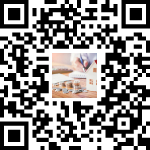 第一期活动议程第一期活动议程第一期活动议程培训时间2022年4月22日14:00-17:302022年4月22日14:00-17:30培训地址深圳市南山区深南大道9668号北京银行大厦17楼会议室深圳市南山区深南大道9668号北京银行大厦17楼会议室主持人中知深德知识产权运营管理（深圳）有限公司工作人员中知深德知识产权运营管理（深圳）有限公司工作人员时间议程主讲单位/主讲人14:00-14:20签到/14:20-14:25领导致辞深圳市知识产权局有关负责同志14:25-14:50南山区惠企政策介绍南山区知识产权促进中心有关工作人员14:50-15:30知识产权质押融资及产品介绍北京银行深圳分行15:30-16:10知识产权质押融资保证保险创新模式国任财产保险股份有限公司16:10-16:50深圳高新投探索知识产权证券化先行示范深圳模式深圳市高新投集团有限公司16:50-17:10知识产权价值评估系统介绍中知深德知识产权运营管理（深圳）有限公司17:10-17:30互动交流互动交流